                    Ministerul Mediului, Apelor și Pădurilor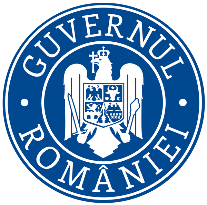                 Agenţia Naţională pentru Protecţia Mediului Nr:Decizia etapei de încadrareProiect    Ca urmare a solicitării de emitere a acordului de mediu adresate de IANCULOVICI VALENTIN, cu domiciliul în comuna Svinița, sat Svinița, judeţul Mehedinţi,  înregistrată la APM Mehedinţi  cu nr. 2984  din 05.03.2019 și a completărilor înregistrate la Agenția pentru Protecția Mediului Mehedinți cu nr.14013/08.10.2019, în baza Legii nr. 292/2018 privind evaluarea impactului anumitor proiecte publice şi private asupra mediului şi a Ordonanţei de urgenţă a Guvernului nr. 57/2007 privind regimul ariilor naturale protejate, conservarea habitatelor naturale, a florei şi faunei sălbatice, aprobată cu modificări şi completări prin Legea nr. 49/2011, cu modificările şi completările ulterioare, autoritatea competentă pentru protecţia mediului APM Mehedinţi  decide, ca urmare a consultărilor desfăşurate în cadrul şedinţei Comisiei de analiză tehnică  din data de 07.11.2019 că proiectul “Construire casă de vacanţă P+1E+M şi împrejmuire“ propus a fi amplasat în intravilanul comunei Svinița, zona "Satul Vechi", nr.240D, CF 50626, judeţul Mehedinţi;    - nu se supune evaluării impactului asupra mediului.    Justificarea prezentei decizii:    I. Motivele pe baza cărora s-a stabilit necesitatea neefectuării evaluării impactului asupra mediului sunt următoarele:	1. Caracteristicile proiectului:    a) proiectul se încadrează în prevederile Legii nr.292/2018 privind evaluarea impactului anumitor proiecte publice şi private asupra mediului, anexa nr. 2, pct. 10 b) - “proiecte de dezvoltare urbană...” şi pct.10. lit.f  - “...lucrări împotriva inundaţiilor”  b) dimensiunea și concepția întregului proiect: proiectul este unul de mici dimensiuni, terenul pe care se va realiza investiţia este în suprafaţă de 459 mp şi este proprietatea titularului (Ianculovici Valentin și Ianculovici Georgeta Florina), fiind situat în intravilanul comunei Svinița, zona "Satul Vechi", nr.240D, CF 50626, judeţul Mehedinţi - cu regim teren construire casă de vacanță, spații de agrement. Vecinătăţile terenului – la SUD – fluviul Dunărea, la  NORD – DN57 şi la EST – ogaș şi VEST – proprietate particulară. Titularul îşi propune realizarea unei construcţii cu destinaţia casă de vacanţă cu regim deînălţime P+1E+M, cu suprafața construită  114,06 mp şi suprafaţa desfăşurată de 342,18 mp.  Casa de vacanţă va fi structurată astfel: la parter  - living, 1 baie, 1 bucătărie și casa scării, laetajul 1 - 3 dormitoare cu grupuri sanitare proprii, casa scării; la mansardă - 3 dormitoare cugrupuri sanitare proprii, casa scării. Împrejmuirea se va realiza din gard de beton cu soclu de40 cm și scândură. Încălzirea se va realiza cu sobe pe lemn. Pentru edificarea acesteiAGENŢIA PENTRU PROTECŢIA MEDIULUI MEHEDINŢIStr. Băile Romane, nr. 3, Drobeta Turnu Severin, Cod 220234Tel : 0040252/320396 Fax : 0040252/306018,   e-mail : office@apmmh.anpm.roOperator de date cu caracter personal, conform Regulamentului (UE)/2016/679construcții este necesară atât realizarea unei apărări de mal pe toată deschiderea către fluviul Dunărea cât și un zid de sprijin la drumul național (D.N. 57).Deschiderea la fluviul Dunărea – a terenului va fi pe o lungime de aproximativ 22,44 m, iar pentru stoparea fenomenului de erodare a malului din cauza acţiunii vânturilor puternice şi a valurilor se impune realizarea unei apărări a malului pe toata acestă deschidere. Apărarea de mal se va realiza din beton pe o lungime de 22,44 m, lăţimea de 0,50 -0,90 m şi adâncimea de 2,11 m. Zidul de apărare de mal va fi dispus pe o fundație din beton cu H=1,00 m. Lucrările se vor raporta la urmatoarele cote : cota superioară a consolidării va fi de +71,83 mdMA iar cota inferioară va fi de +69,72mdMA. Cota 0 a casei de vacanță va fi de +72,00 mdMA (1,90 m peste cota maximă de exploatare a lacului P.F.I, adică deasupra NHmax al Dunării în secțiunea localității Svinița +70,10 mdMA). În vederea evitării alunecărilor de teren – în partea dinspre DN57 se va realiza un zid de sprijin din beton L=21,35m, l = 0,60 ~1,00 m, H=3,11m. Zidul de sprijin va fi dispus pe fundație din beton H=1,40 m.Alimentarea cu apă – va fi pentru nevoi igienico-sanitare – din rețeaua centralizată a localității (conform adresei emisă de S.C. DOBRA VODA S.R.L. – administratorul rețelei de alimentare cu apă în sistem centralizat), astfel - Qzi max =1,00 mc/zi (0,012 l/s), Qzi mediu=0,83mc/zi (0,010 l/s), Qzi min=0,60mc/zi (0,007 l/s). Reţeaua de distribuţie a apei va fi din conducte PEHD, L=5,00 m, cu diametrul 20 mm.Apele uzate menajere vor fi colectate prin intermediul reţelei de canalizare din conducte PVC, Ø 110 mm, L=5 m,  şi evacuate într-un bazin etanş vidanjabil, V=10mc.Apele pluviale convenţional curate provenite de pe clădire, vor fi colectate prin intermediul jgheaburilor şi burlanelor şi evacuate liber pe terenul titularului.  c) cumularea cu alte proiecte: nu este cazul;  d)utilizarea resurselor naturale, în special a solului, a terenurilor, a apei şi a biodivesităţii: se folosesc agregate minerale, piatră spartă, ciment, adezivi, lemn, fier beton, apă, combustibili  pentru utilaje, achiziționate de la firme autorizate;  e)cantitate și tipurile de deșeuri generate/gestionate: - proiectul va genera deşeuri  fără caracter periculos  în etapa de execuţie, deşeuri din construcţii și deșeuri menajere.  f)poluarea și alte efecte negative: AER: pe perioada execuţiei lucrărilor de construcţii, sursele de poluare a aerului atmosferic sunt reprezentate de:lucrările de amenajre teren (zid de sprijin, apărare de mal, sistematizare) şi construire – generează emisii slabe de praf în atmosferă;utilajele/echipamentele cu care se execută lucrările prevazute prin proiect – emisii specifice arderilor motoarelor cu combustie internă;pe perioada de funcţionare – nu este cazul.APĂ: pe perioada de construire a obiectivului de investiţii există posibilitatea apariţieipoluării accidentale datorită utilajelor/maşinilor prost întreţinute şi a lucrărilor ce seAGENŢIA PENTRU PROTECŢIA MEDIULUI MEHEDINŢIStr. Băile Romane, nr. 3, Drobeta Turnu Severin, Cod 220234Tel : 0040252/320396 Fax : 0040252/306018,   e-mail : office@apmmh.anpm.roOperator de date cu caracter personal, conform Regulamentului (UE)/2016/679realizează în albia fluviului cât și în imediata vecinătate a malului fluviului Dunărea. În cazul unor scurgeri accidentale, aceste substanţe pot pătrunde în Dunăre afectând ecosistemul acvatic.pe perioada de funcţionare – nu este cazul - cu conditia vidanjarii periodice a bazinului etans vidanjabil;SOL: în timpul perioadei de execuţie, solul ar putea fi poluat fie local, fie pe zone restrânse cu poluanţi de natura produselor petroliere sau uleiurilor minerale provenite de la utilajele de execuţie,pe perioada de funcţionare – solul poate fi poluat din cauza nevidanjării la timp a bazinului etanş;ZGOMOT:zgomotul și alte surse de disconfort pot apărea de la utilaje în timpul executării proiectului;g)riscurile de accidente majore și/sau dezastre relevante pentru proiectul în cauză, inclusiv cele cauzate de schimbările climatice, conform informațiilor științifice:   nu se vor utiliza substanţe periculoase, tehnologia nu prezintă risc de accidente majore. Datorită dimensiunilor proiectului nu se vor degaja cantități notabile de gaze cu efect de seră.h)riscurile pentru sănătatea umană: la faza de implementare a proiectului nu sunt identificate riscuri pentru sănătatea umană. 2. Amplasarea proiectului:utilizarea actuală și aprobată a terenurilor: terenul pe care se va implementa proiectul este situat în intravilanul comunei Svinița și este destinat construcţiei;bogăția, disponibilitatea, calitatea și capacitatea de regenerare relative ale resurselor naturale (inclusiv solul, terenurile, apa și biodiversitatea) din zonă și din subteranul acesteia –   proiectul va utiliza în cantităţi limitate - combustibili  pentru utilaje,  agregate minerale, apă, lemn, etc. -în etapa de realizare a proiectului;capacitatea de absorbţie a mediului natural: nu este cazul; 1.zone umede, zone riverane, guri ale râurilor: pe malul fluviului Dunărea;2.zone costiere și mediul marin: nu este cazul;3.zonele montane și forestiere: nu este cazul;4.arii naturale protejate de interes național, comunitar, internațional: amplasamentul pe care urmează să se realizeze proiectul se află situat în aria naturală protejată – Porţile de Fier, Munţii Almăjului şi Locvei conform Punctului de Vedere nr. 275 din 07.03.2019,emis de Biroul Calitatea Factorilor de Mediu din cadrul APM Mehedinți;5.zone clasificate sau protejate conform legislației în vigoare: nu este cazul;6.zonele în care au existat deja cazuri de nerespectare a standardelor de calitate a mediului prevăzute de legislația națională și la nivelul Uniunii Europene și relevante pentru proiect sau în care se consideră că există astfel de cazuri: nu este cazul.7.zonele cu o densitate mare a populației: lucrările se vor realiza într-o zonă  populată ;8.peisajele și situri importante din punct de vedere istoric, cultural sau arheologic: nu este cazul – conform punctului de vedere al Direcției Județene pentru Cultură Mehedinți –exprimat electronic în data de 14.10.2019. AGENŢIA PENTRU PROTECŢIA MEDIULUI MEHEDINŢIStr. Băile Romane, nr. 3, Drobeta Turnu Severin, Cod 220234Tel : 0040252/320396 Fax : 0040252/306018,   e-mail : office@apmmh.anpm.roOperator de date cu caracter personal, conform Regulamentului (UE)/2016/6793.Tipurile și caracteristicile impactului potențial:importanța și extinderea spațială a impactului: proiectul va avea impact local, numai în zona de lucru,  în perioada de execuție ;natura impactului: la faza de execuție sursele de poluare vor avea un impact minor asupra aerului din cauza emisiilor de particule în suspensie, rezultate din construcţii, emisii de poluanți specifici gazelor de eșapament rezultate de la utilajele cu care se vor executa operațiile și de la vehiculele pentru transportul materialelor, de asemenea la faza de execuție a proiectului, impactul asupra factorului de mediu sol/subsol şi apă - poate fi unul semnificativ dacă se produc poluări cu produse petroliere provenite de la utilaje, stocarea necontrolată a deșeurilor, a materiilor prime,  etc;la implementarea proiectului sursele potențiale de zgomot sunt lucrările propriuzise de realizare a investitiei, transportul materialelor;natura transfrontieră a impactului – nu este cazul;intensitatea şi complexitatea impactului –în faza de realizare a proiectului, impactul este scăzut în cazul în care se respectă toate condiţiile de realizare ale acestuia; probabilitatea impactului – redusă, atât pe perioada de execuţie cât şi în perioada de funcţionare;debutul, durata, frecvenţa şi reversibilitatea preconizate ale impactului – durata aproximativă a implementării proiectului și implicit a impactului asupra mediului este evaluată la 1  an;cumularea impactului cu impactul altor proiecte existente și/sau aprobate: nu este cazul;posibilitatea de reducere efectivă a impactului: se vor respecta condiţiile de realizare impuse prin prezentul act.    II. Motivele pe baza cărora s-a stabilit necesitatea neefectuării evaluării adecvate sunt următoarele:proiectul nu intră sub incidenţa art.28 din O.U.G. nr.57/2007 privind regimul ariilor naturale protejate, conservarea habitatelor natural, a florei şi faunei sălbatice,aprobată prin Legea nr.49/2011, cu modificările şi completările ulterioare  - conform punctului de vedere nr.275/07.03.2019, emis de Biroul Calitatea Factorilor de Mediu din cadrul Agenţiei pentru Protecţia Mediului Mehedinţi – deoarece nu poate avea efecte negative semnificative asupra siturilor Natura 2000, singur sau în combinație cu alte planuri sau proiecte, lucrările fiind efectuate în intravilanul localității Svinița.Pentru acest proiect s-a obţinut avizul nr.1708/21.02.2019 al administratorului ariei naturale protejate R.N.P. ROMSILVA – Administraţia Parcului Natural Porţile de Fier – investiția urmând a se realiza în zona de dezvoltare durabilă.AGENŢIA PENTRU PROTECŢIA MEDIULUI MEHEDINŢIStr. Băile Romane, nr. 3, Drobeta Turnu Severin, Cod 220234Tel : 0040252/320396 Fax : 0040252/306018,   e-mail : office@apmmh.anpm.roOperator de date cu caracter personal, conform Regulamentului (UE)/2016/679        III. Motivele pe baza cărora s-a stabilit necesitatea neefectuării evaluării impactului asupra corpurilor de apă – pentru acest proiect s-a obţinut adresa A.B.A. Banat, înregistrată laA.P.M. Mehedinți cu nr.11169/05.08.2019 prin care se stipulează că pentru acest proiect nueste necesar studiul de evaluare impact asupra corpurilor de apă. Pentru această investiție s-au emis avizul de amplasament nr.20/10.09.2019 şi avizul de gospodărire a apelor nr. ABAB-298/18.09.2019 – emise de A.N.A.R. – Administraţia Bazinală de Apă Banat.Realizarea acestui proiect se va face cu respectarea următoarelor condiții :a). pentru factorul de mediu apă:-în perioada de execuţie a proiectului se va delimita foarte bine zona de lucru şi se va evita ocuparea, suplimentarea sau lărgirea frontului de lucru în afara amplasamentului în vederea limitării riscului de poluare al fluviului Dunărea şi a solului;-organizarea de şantier se va realiza numai pe amplasamentul proiectului, limitându-se minim suprafeţele ocupate; în cazul  organizării de şantier se va crea un sistem adecvat de drenaj al apelor pluviale – rigole perimetrale impermeabilizate; suprafaţa ocupată de organizarea de şantier fie se va betona, fie se va impermeabiliza;  apa potabilă va fi  procurata din surse controlate iar grupurile sanitare (toalete ecologice) folosite la organizarea de șantier se vor vidanja cu firme autorizate;dupa terminarea lucrarilor suprafața ocupată de spațiile de depozitare/organizarea de șantier – va fi adusă la starea inițială; - este interzisă spalarea utilajelor in Dunăre; poluarea în orice mod a apelor de suprafață sau subterane se sancționează, cf. Legii Apelor nr.107/1996, cu modificările și completările ulterioare;- este interzisă evacuarea de ape uzate neepurate sau insuficient epurate şi a deşeurilor de orice fel în fluviul Dunărea;-se vor regasi pe amplsament produse absorbante ce se vor folosi in cazul unor poluari accidentale;- titularul are obligația de a vidanja periodic bazinul etanș numai cu o societate autorizată în acest sens;- lucrările în albia Dunării se vor face în perioada cu cel mai scăzut nivel al fluviului;- în cazul producerii unor daune riveranilor, din cauza execuției, respectiv exploatării necorespunzătoare care poate influența defavorabil curgerea apelor, poluarea apelor, stabilitatea malurilor, beneficiarul va suporta integral cheltuielile generate de remedierea acestora;- în perioadele cu vânt puternic se vor acoperi depozitele de materii prime pulverulente;- execuția lucrărilor de apărare de mal va începe în maximum un an de la emiterea avizului de amplasament, emis de A.B.A. Banat și va respecta documentația tehnică și condițiile din acesta; execuția obiectivului de investiții va începe în maximum doi ani de la obținerea avizului de gospodărire a apelor, în caz contrar se va solicita un nou aviz de amplasament;b). pentru factorul de mediu aer:-la implementarea proiectului se vor folosi utilaje periodic verificate tehnic, de generație recentă, dotate  cu sisteme catalitice de reducere a poluanților;AGENŢIA PENTRU PROTECŢIA MEDIULUI MEHEDINŢIStr. Băile Romane, nr. 3, Drobeta Turnu Severin, Cod 220234Tel : 0040252/320396 Fax : 0040252/306018,   e-mail : office@apmmh.anpm.roOperator de date cu caracter personal, conform Regulamentului (UE)/2016/679-transportul de materiale se va face pe trasee optime;-reducerea vitezei de circulație; -măsuri pentru reducerea emisiilor de noxe toxice prin: menținerea utilajelor și mijloacelor de transport în stare tehnică corespunzătoare,  impunerea de restricții de viteză pentru mijloacele de transport;   -pentru realizarea investiției se vor utiliza doar căile de acces existente iar transportulmaterialelor se va face respectându-se graficul de lucrări în sensul limitării traseului şi programului de lucru în scopul evitării creeării de  disconfort de orice fel locuitorilor din zonă; nu se vor bloca caile de acces în zonă;-depozitele de materii prime ce pot fi antrenate de vânt se vor acoperi evitându-se fenomenul de vântuire;c). pentru factorul de mediu sol:-în perioada de execuție a investiției pot apărea accidental poluări ale solului prin pierderea de carburanți, uleiuri/combustibili de la utilajele folosite, fapt pentru care se vor lua măsuri de asigurare a substanțelor absorbante pe amplasament; orice schimb de ulei/piese/reparaţii/spalarea utilajelor și autovehiculelor în incinta amplasamentului/ prepararea betoanelor este interzisă – aceste operaţiuni – în cazul în care se impun- se vor realiza doar în locuri special amenajate la societăţile autorizate în acest sens;d).pentru factorul de mediu zgomot: -investiția se va realiza doar in timpul zilei fără a se creea disconfort fonic  populației și cu respectarea programului de odihnă al acesteia; se vor folosi doar căile de acces existente iar tonajul utilajelor se va adapta tipului de drum folosit;e). gospodărirea deșeurilor rezultate pe amplasament:-deşeurile menajere vor fi depozitate controlat, în locuri bine stabilite şi amenajate corespunzător prevederilor în vigoare şi a unei depozitări temporare în pubele destinate fiecărui tip de deşeu în parte; pentru evidenţierea acestei operaţiuni se vor alege pubele de culori diferite şi inscripţionate conform tipului de deşeu pe care îl conţin.-deşeurile menajere vor fi preluate de către o societate de salubritate locală, autorizată pentru activităţi precum colectarea, sortarea, transportul şi depozitarea deşeurilor menajere în locuri special amenajate;-este interzisă depunerea şi acumularea de deşeuri menajere în locuri neconforme şi necontrolat, pentru a nu se constitui ca zone de hrănire pentru speciile de animale si păsări din zonă în scopul de a evita atragerea /îmbolnăvirea/accidentarea acestora și totodată să nu se constituie în focare de imbolnăvire a populației din zonă;-după executarea lucrărilor de investiţii zonele afectate vor fi renaturalizate; este interzis să se abandoneze orice tip de deşeu (menajer şi din construcţie)/materie primă peamplasament sau în vecinatătea acestuia după executarea lucrărilor.f). pentru factorul de mediu biodiversitate- proiectul urmează a se realiza în aria naturală protejată Porțile de Fier, Munții Almăjului și Locvei – categoria  și situl de importanță comunitară, arie de protecție specialăAGENŢIA PENTRU PROTECŢIA MEDIULUI MEHEDINŢIStr. Băile Romane, nr. 3, Drobeta Turnu Severin, Cod 220234Tel : 0040252/320396 Fax : 0040252/306018,   e-mail : office@apmmh.anpm.roOperator de date cu caracter personal, conform Regulamentului (UE)/2016/679avifaunistică fapt pentru care s-a obtinut avizul nr.1708/21.02.2019, emis de R.N.P. ROMSILVA – Administrația Parcului Natural Porțile de Fier.	Titularul va respecta următoarele condiţii:se va respecta amplasamentul situat în zona de dezvoltare durabilă conform coordonatelor STEREO 70 și a corelării cu prevederile planului de management și ale regulamentului ariei naturale protejate aprobate prin H.G. nr.1048/13.12.2013;obținerea tuturor avizelor/aprobărilor legale specifice investiției, înainte de începerea efectivă a lucrărilor;se interzice aruncarea/deversarea oricăror tipuri de deșeuri în zonele limitrofe perimetrului lucrărilor sau în albiile cursurilor de ape;în cazul în care lucrările de construcții afectează și starea naturală a terenurilor limitrofe perimetrului, acestea vor fi renaturalizate, respectiv vor fi aduse la starea avută anterior începerii lucrărilor de investiții.    Prezenta decizie este valabilă pe toată perioada de realizare a proiectului, iar în situaţia în care intervin elemente noi, necunoscute la data emiterii prezentei decizii, sau se modifică condiţiile care au stat la baza emiterii acesteia, titularul proiectului are obligaţia de a notifica autoritatea competentă emitentă.La finalizarea lucrărilor se va notifica Agenţia pentru Protecţia Mediului Mehedinţi – în vederea verificarii realizarii proiectului în conformitate cu cerinţele legale şi cu condiţiile din prezentul act şi intocmirii procesului verbal de constatare a respectării tuturor condițiilorimpuse, proces-verbal care va face parte din procesul-verbal de recepţie la terminarea lucrărilor.    Orice persoană care face parte din publicul interesat şi care se consideră vătămată într-un drept al său ori într-un interes legitim se poate adresa instanţei de contencios administrativ competente pentru a ataca, din punct de vedere procedural sau substanţial, actele, deciziile ori omisiunile autorităţii publice competente care fac obiectul participării publicului, inclusiv aprobarea de dezvoltare, potrivit prevederilor Legii contenciosului administrativ nr. 554/2004, cu modificările şi completările ulterioare.    Se poate adresa instanţei de contencios administrativ competente şi orice organizaţie neguvernamentală care îndeplineşte condiţiile prevăzute la art. 2 din Legea nr. 292/2018 privind evaluarea impactului anumitor proiecte publice şi private asupra mediului, considerându-se că acestea sunt vătămate într-un drept al lor sau într-un interes legitim.    Actele sau omisiunile autorităţii publice competente care fac obiectul participării publicului se atacă în instanţă odată cu decizia etapei de încadrare, cu acordul de mediu ori, după caz, cu decizia de respingere a solicitării de emitere a acordului de mediu, respectiv cu aprobarea de dezvoltare sau, după caz, cu decizia de respingere a solicitării aprobării de dezvoltare.AGENŢIA PENTRU PROTECŢIA MEDIULUI MEHEDINŢIStr. Băile Romane, nr. 3, Drobeta Turnu Severin, Cod 220234Tel : 0040252/320396 Fax : 0040252/306018,   e-mail : office@apmmh.anpm.roOperator de date cu caracter personal, conform Regulamentului (UE)/2016/679    Înainte de a se adresa instanţei de contencios administrativ competente, persoanele prevăzute la art. 21 din Legea nr.292/2018 privind evaluarea impactului anumitor proiecte publice şi private asupra mediului au obligaţia să solicite autorităţii publice emitente a deciziei prevăzute la art. 21 alin. (3) sau autorităţii ierarhic superioare revocarea, în tot sau în parte, a respectivei decizii. Solicitarea trebuie înregistrată în termen de 30 de zile de la data aducerii la cunoştinţa publicului a deciziei.    Autoritatea publică emitentă are obligaţia de a răspunde la plângerea prealabilă prevăzută la art. 22 alin. (1) în termen de 30 de zile de la data înregistrării acesteia la acea autoritate.    Procedura de soluţionare a plângerii prealabile prevăzută la art. 22 alin. (1) este gratuită şi trebuie să fie echitabilă, rapidă şi corectă.    Prezenta decizie poate fi contestată în conformitate cu prevederile Legii nr. 292/2018 privind evaluarea impactului anumitor proiecte publice şi private asupra mediului şi ale Legii nr. 554/2004, cu modificările şi completările ulterioare.Director Executiv,                                     		Dragoş Nicolae TARNIŢĂ    Şef serviciu A.A.A.,                                   		 Şef birou C.F.M.,     Marilena FAIER                                           		Liviu CĂPRESCU            Întocmit ,                                                                		 Întocmit,   Amalia EPURAN					     	Magda DUMBRĂVEANUAGENŢIA PENTRU PROTECŢIA MEDIULUI MEHEDINŢIStr. Băile Romane, nr. 3, Drobeta Turnu Severin, Cod 220234Tel : 0040252/320396 Fax : 0040252/306018,   e-mail : office@apmmh.anpm.roOperator de date cu caracter personal, conform Regulamentului (UE)/2016/679Agenţia pentru Protecţia Mediului Mehedinţi